Стартовая работа по географии 8 класс.Задания области АА 1. Какие географические координаты имеет пункт, обозначенный на карте Южной Америки буквой А?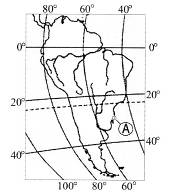 а)30О ю.ш. 50О в.д.     б)30О ю.ш. 50О з.д.   в)50О ю.ш. 30О з.д.   г)50О ю.ш. 30О в.д.А2. Определите горную систему, отделяющую Европу от Азии,а) Кавказские горы;        б) Уральские горы;         в)  Гималаи;         г) горы Альпы.А3. Ехидны и утконосы обитают на материкеа) Южная Америка     б) Африка      в) Северная Америка       г) АвстралияА4. Озеро, расположенное в центре Сахары:а) озеро Виктория;         б) озеро Танганьика;           в) озеро Чад;         г) озеро Ньяса.А5.  Муссон – это  а) Ветер, постоянно дующий с моря на сушу  б) Ветер, постоянно дующий с суши на море в) Ветер, меняющий свое направление по сезонам года г) Ветер, меняющий свое направление дважды в суткиА6. На реке Замбези расположен один из крупнейших водопадов мира:а) Анхель;              б) Ниагарский;               в) Виктория;               г) Игуасу.А7. Самый большой полуостров на Земле? а) Сомали;             б) Камчатка;             в) Аравийский;               г) Лабрадор.А8. Какие государства расположены на материке Евразия? а) Бразилия, Чили,  Колумбия;      б) Россия, Китай, Индия;       в) Мексика, США, Куба.А9. В каком море самая соленая вода?а) Балтийском;                б) Красном;             в) Охотском;            г) СредиземномА10. Укажите самый большой остров, расположенный к югу от материка Австралия:а) Огненная Земля;             б) Тасмания;              в) Исландия;              г) Новая Гвинея.Задания области В:В1.  Подберите пару: географический объект – тип климата        1. озеро Байкал                                  а) Субтропический                 2. остров Ирландия                           б) Субарктический        3. полуостров Индокитай                  в) Умеренный континентальный        4. полуостров Малая Азия                 г) Субэкваториальный    В2. Определите, к бассейну, какого океана относятся моря, омывающие Евразию             1.Аравийское       6. Красное             2. Балтийское       7. Лаптевых               а) Атлантический океан             3. Баренцево         8. Охотское               б) Северный Ледовитый океан              4. Желтое              9. Северное               в) Тихий океан              5.Карское               10. Черное                г) Индийский океанЗадания области С:С1.      Объясните, от чего зависит количество высотных поясов в горах?